 Nationality: Egyptian 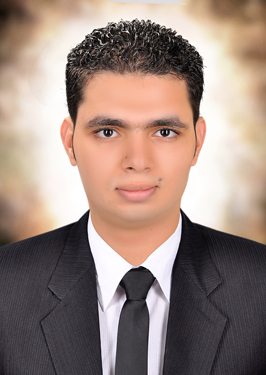 AYMAN.367214@2freemail.com     AYMAN is a marketing representative who has interpersonal skills to maintain trustworthy professional relationship with the existing as well as the prospective customers● Faculty of Commerce, Mansoura University 2012.        general English course,  Full course In the American language center (ALC), amid eastInternational Marketing Introduction Course:Bright Mind House Training Center & Consulting BusinessPeach-tree ProgramPerform New Company Set-UpUse Accounts Payable FunctionsUse Accounts Receivable FunctionsUse Inventory functionsAdding Vendors, Customers, Items/InventoriesQuotation, Sales Orders, Sales Invoices and receipts Prepare Purchase Orders, and Invoices All General Ledger Reports, Accounts Receivable Reports,Accounts Payable Reports, Inventory Reports, Budgets  Reports International computer drive license (ICDL) v5                windows 7 office 2010 amid eastALSAEED PANASONIC GEN.TRD   From 1/10/2014 till nowLocation: DUBAI - UAEBusiness: Import & export (agent for  Panasonic ac spare parts)Position: marketing representative  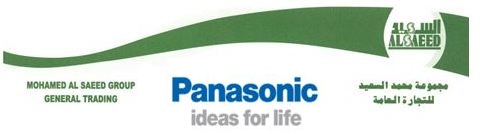 My responsibilities include but are not limited to the following:Meeting up with the Purchases Managers of the ac spare parts companies in DEIRA spare parts market to promote to them the company products.Visiting the water cooler manufactures all over the UAE as well as the Ac maintenances companies and constructers companies which are working in projects using ac spare parts  B – Attending the trading exhibitions at DWTC DUBAI WORLD TRADE. D- Doing the exporting documents (invoices - packing lists - country of origins) E- Obtain the market prices and information in order to analyze  the Competition in the market F- Managing spare parts showroom and coordinate with the company departments to supply the showroom’s needs EXPORT VALLEY From 1/8/2012 to 25/7/2014Location: DAMEITTA PORT - EGYPT Business: Exporting Agricultures & FruitsJob Position: Export Sales executive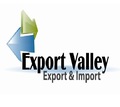 My responsibilities include but are not limited to the following:Responsible for The Company’s accounts on the internet trading sites like (alibaba - tradeford – tradekey).Receiving  the foreign visitors customers to the company’s sales office  from all over the world in order to  explain the products advantages , showing the samples , negotiate the prices , finalizing the deals  Doing the exporting documents ( invoices - packing lists - country of origins )Coordinate with the local suppliers To meet the client's wishes on their shipment such as packing and quality   Strategic marketing book by ANDREW WHALLEY   Accounting principles book by WEYGANDT, KIMMEL,  KIESO   “English for you “ online English course Intermediate and advanced package   Duolingo online French course   Fluency in English speaking writing reading listening Fair in French reading writing Excellent in computer & internet skills Microsoft office & focus & peach tree & Photoshop & Corel draw programs United Arab Emirates  driving licenseMember of the Association of Zewail city friends (Damietta Team) which aims to the definition of Zewail City and encourage people to participate scientific and financial in the national project.Member of shabab el kher association for Serving the poor and needy and developing the skills of youth.Excellent verbal and written communication skills, interpersonal, and presentation skillsStrong problem solving skills, and keen attention to detailsExcellent organizational, planning, teamwork, collaboration, and  multitasking skills